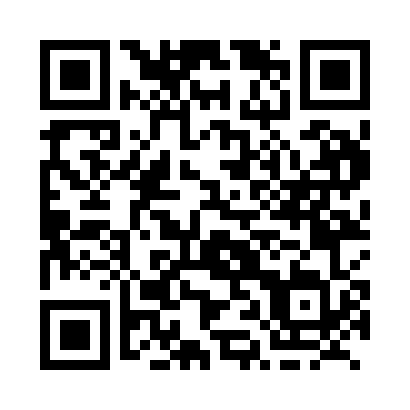 Prayer times for Frenchfort, Prince Edward Island, CanadaMon 1 Jul 2024 - Wed 31 Jul 2024High Latitude Method: Angle Based RulePrayer Calculation Method: Islamic Society of North AmericaAsar Calculation Method: HanafiPrayer times provided by https://www.salahtimes.comDateDayFajrSunriseDhuhrAsrMaghribIsha1Mon3:225:241:166:419:0811:102Tue3:235:251:166:419:0711:093Wed3:245:261:166:419:0711:084Thu3:255:261:176:419:0711:085Fri3:265:271:176:409:0611:076Sat3:275:281:176:409:0611:067Sun3:295:281:176:409:0611:058Mon3:305:291:176:409:0511:049Tue3:315:301:176:409:0411:0310Wed3:335:311:186:399:0411:0211Thu3:345:321:186:399:0311:0012Fri3:365:331:186:399:0310:5913Sat3:375:341:186:399:0210:5814Sun3:395:351:186:389:0110:5615Mon3:415:351:186:389:0010:5516Tue3:425:361:186:379:0010:5317Wed3:445:371:186:378:5910:5218Thu3:455:381:186:378:5810:5019Fri3:475:401:186:368:5710:4920Sat3:495:411:186:368:5610:4721Sun3:515:421:196:358:5510:4522Mon3:525:431:196:348:5410:4423Tue3:545:441:196:348:5310:4224Wed3:565:451:196:338:5210:4025Thu3:585:461:196:338:5110:3826Fri4:005:471:196:328:4910:3727Sat4:015:481:196:318:4810:3528Sun4:035:501:196:308:4710:3329Mon4:055:511:196:308:4610:3130Tue4:075:521:186:298:4410:2931Wed4:095:531:186:288:4310:27